DC SHIBA INU RESCUE VOLUNTEER APPLICATION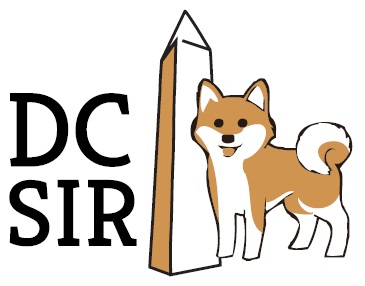 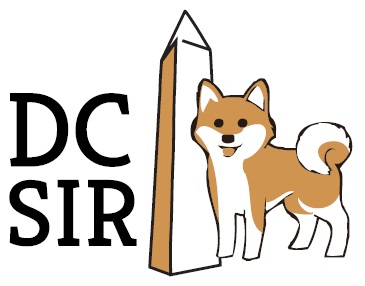 How many hours do you work a week?    _______________________________________________________Are you able to access email and internetthroughout the day? 			______________________________________________________How much time could you volunteer on a dailybasis and what days/times can you help?   ______________________________________________________How far do you travel for work?                   ______________________________________________________Preferred method of contact? (circle all that apply) 	Email 	text	phone call	Facebook PM    Other:Many positions do not require any previous dog or Shiba specific experience but some do. Please tell us about your experience and love for the breed.How many years experience do you have with dogs?Have you owned Shiba Inus? If yes, please list experience.Have you ever taken formal dog training classes?What method of dog training are you familiar with?Have you had experience at a shelter/rescue or veterinarians office (vet, training, grooming, nutrition, etc) Please describeDo you know what raw feeding is?   Yes   No
How do you feel about raw feeding? List any concerns.
Volunteer Job Applied for: ___________________________________________________________________Please describe all the skills, knowledge and abilities that would make you a good candidate for the above position. ________________________________________________________________________________________________________________________________________________________________________________________________________________________________________________________________________________________________________________________________________________________________________________________________________________________________________________________________________________________________________________________________________________________________________________________________________________________________________________________________________________________________________________________________Are you willing to commit to the above position for a minimum of 4 months?In addition to volunteer position above, please check activities you would be willing to helpDo you have previous experience with pet and/or animal welfare? If yes please describe: _______________________________________________________________________________________________________Tell us why you are interested in Volunteering for DC Shiba Inu Rescue (DCSIR)?________________________________________________________________________________________________________________________________________________________________________________________________________________________________________________________________Please list two personal references (mandatory). If possible, please list individuals who are active in the dog community and are knowledgeable about your care of dogs, such as a trainer, veterinarian, breeder, active rescue volunteer, etc., Do not list family members. References are mandatory even if you do not have dog experience. Name/ Relation or credentials/ Phone #:Name/ Relation or credentials/ Phone #Name _________________________________________________Date ______________Signature ______________________________________________Board of Director Review: ________________________________________Applicant InformationApplicant InformationApplicant InformationApplicant InformationApplicant InformationApplicant InformationApplicant InformationApplicant InformationApplicant InformationApplicant InformationApplicant InformationApplicant InformationFull Name:Full Name:Full Name:	Last	Last	Last	Last	Last	Last	Last	Last	LastFirstM.I.Address:Street AddressStreet AddressStreet AddressStreet AddressStreet AddressStreet AddressStreet AddressStreet AddressApartment/Unit #CityCityCityCityCityCityStateStateZIP CodeHome Phone:Home Phone:Home Phone:Home Phone:(         )(         )Cell phone      Email address:      Email address:      Email address:      Email address:      Email address:             Occupation:              Occupation:              Occupation:              Occupation:              Occupation:                        Position Applied for:                       Position Applied for:                       Position Applied for:                       Position Applied for:                       Position Applied for:AvailabilityDog Experience & NutritionVolunteer Job ApplicationSkills and InterestsHome ChecksFoster Care TransportMail outsNewsletter Dog EvaluationsInterviewDog TrainingBrochure designerReference checks FundraisingAdoption Counseling Dog Meet and Greets Marketing I’LL DO ANYTHING!!Terms of the Volunteer Terms and Conditions